PVD coated colored stainless steel standard colors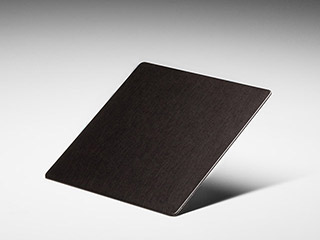 Black Is Black Vibration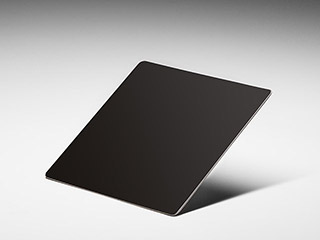 Black Is Black Mirror Finish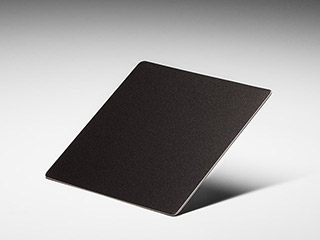 Black Is Black Sandblasted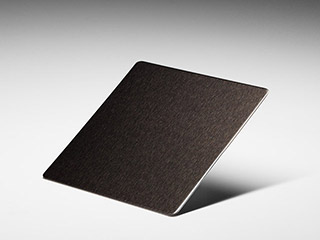 Black Is Black Brush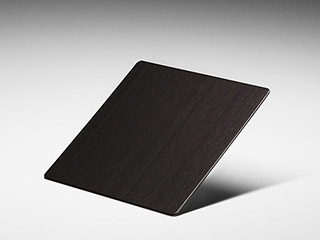 Black Is Black Hairline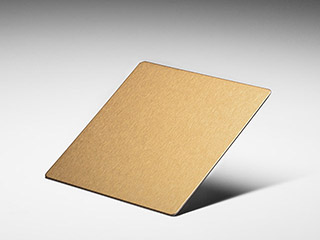 Brass Brush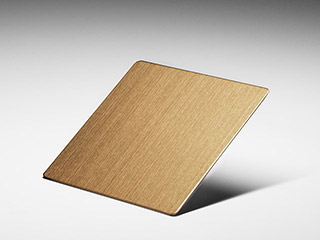 Brass Hairline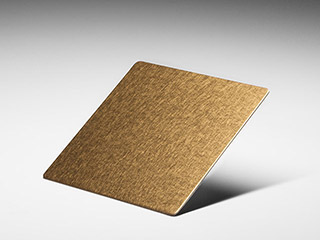 Brass Vibration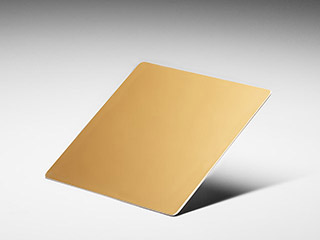 Brass Mirror Finish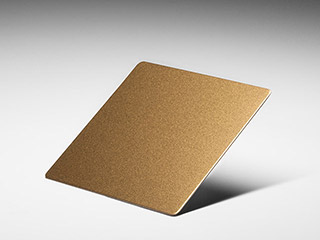 Brass Sandblasted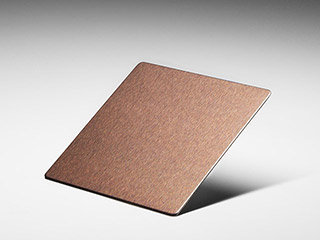 Bronze Brush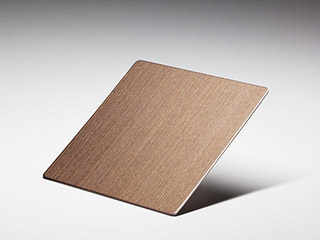 Bronze Hairline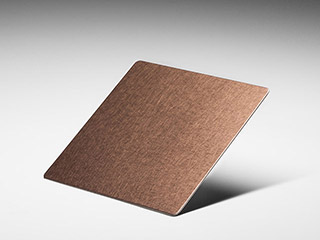 Bronze Vibration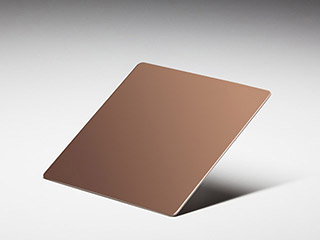 Bronze Mirror Finish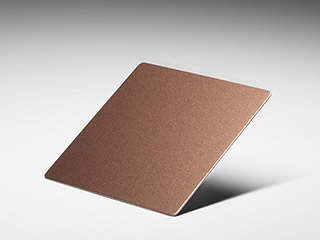 Bronze Sandblasted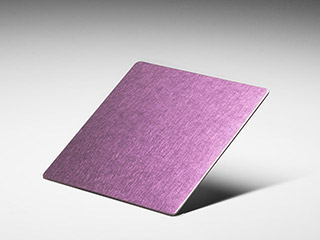 Candy Pink Vibration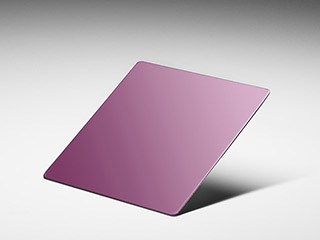 Candy Pink Mirror Finish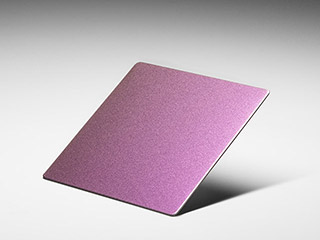 Candy Pink Sandblasted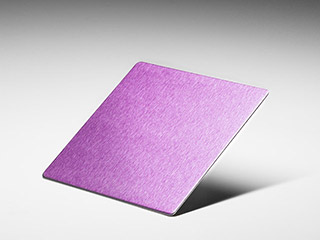 Candy Pink Brush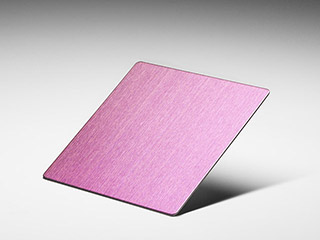 Candy Pink Hairline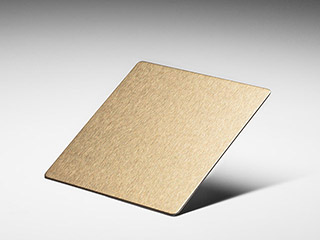 Champagne Brush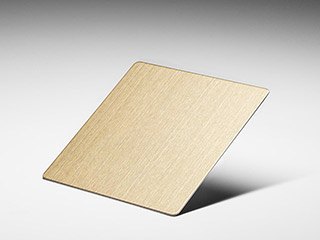 Champagne Hairline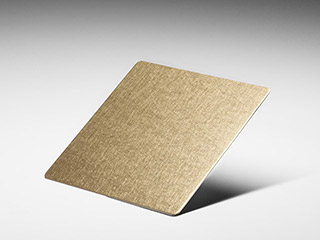 Champagne Vibration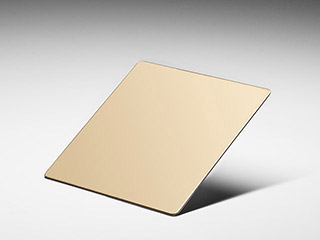 Champagne Mirror Finish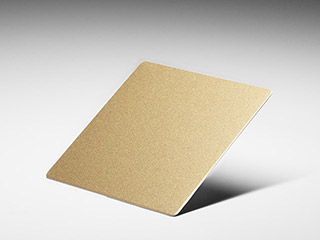 Champagne Sandblasted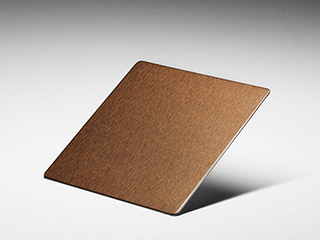 Chocolate Brush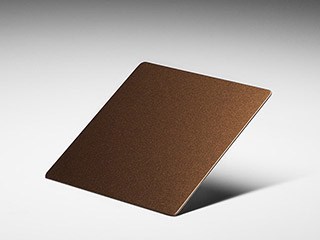 Chocolate Sandblasted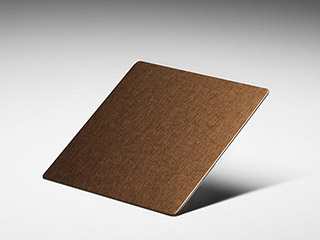 Chocolate Vibration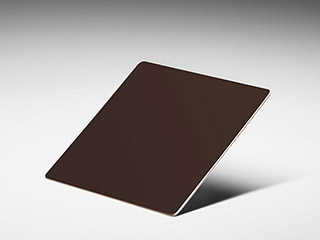 Chocolate Mirror Finish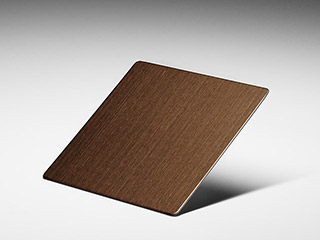 Chocolate Hairline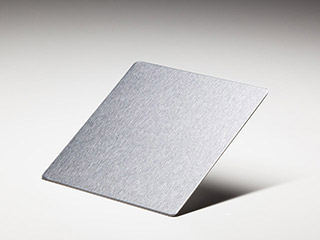 Chrome Brush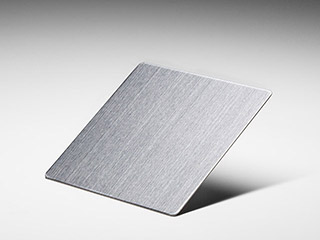 Chrome Hairline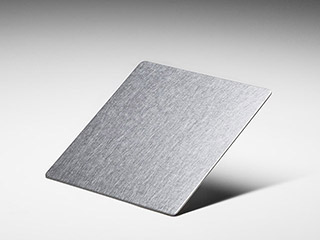 Chrome Vibration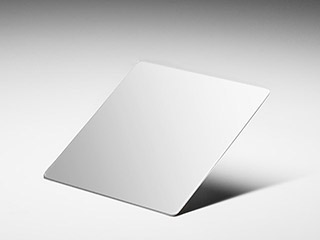 Chrome Mirror Finish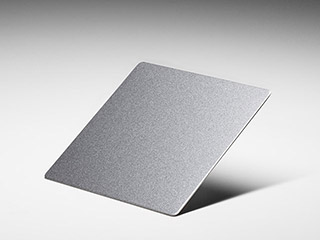 Chrome Sandblasted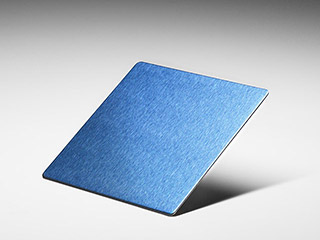 Cobalt Brush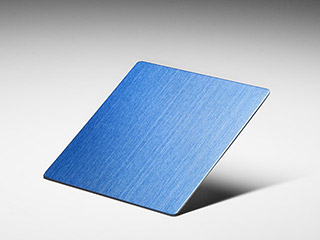 Cobalt Hairline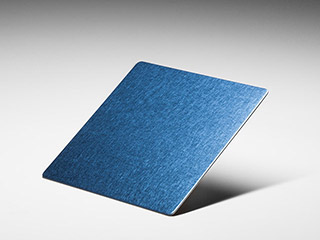 Cobalt Vibration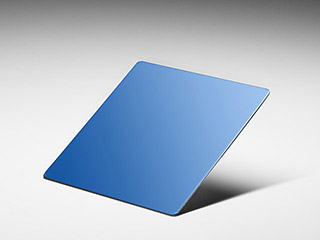 Cobalt Blue Mirror Finish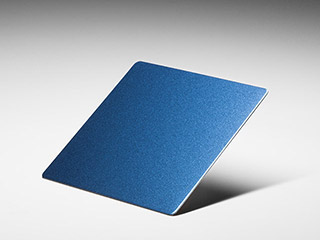 Cobalt Sandblasted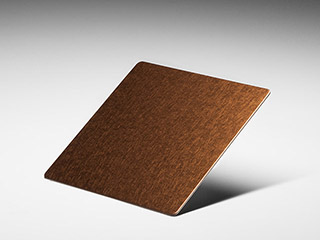 Copper Vibration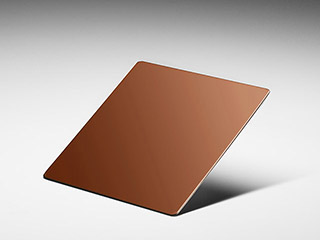 Copper Mirror Finish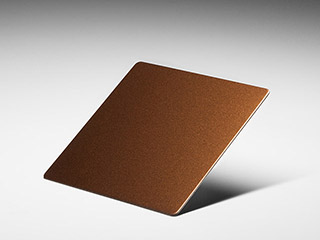 Copper Sandblasted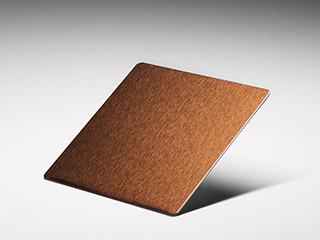 Copper Brush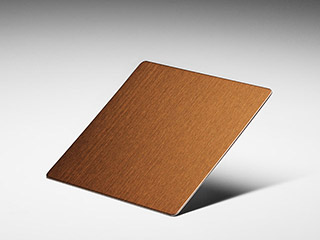 Copper Hairline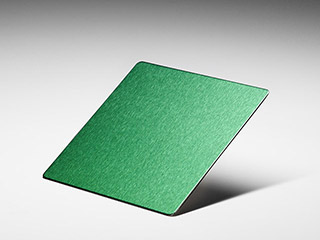 Emerald Brush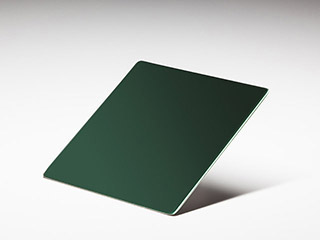 Emerald Mirror Finish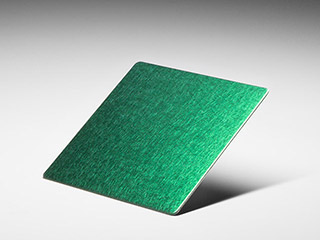 Emerald Vibration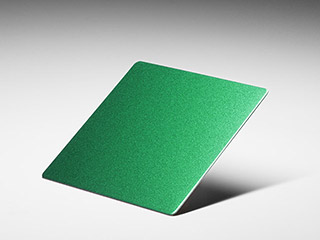 Emerald Sandblast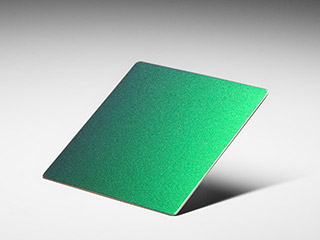 Emerald Hairline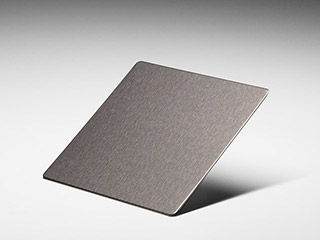 Gun Metal Brush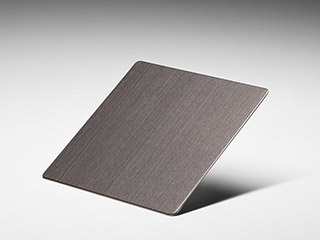 Gun Metal Hairline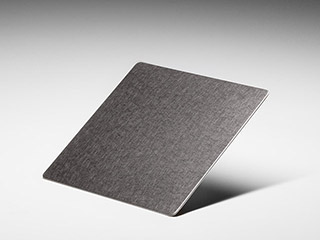 Gun Metal Vibration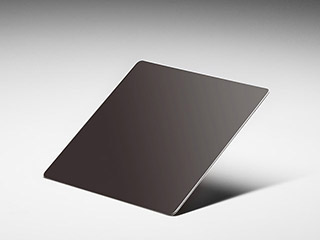 Gun Metal Mirror Finish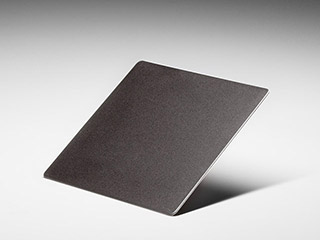 Gun Metal Sandblasted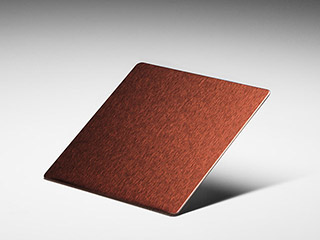 Red Bronze Brush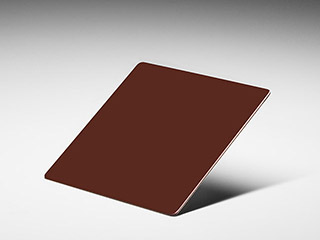 Red Bronze Mirror Finish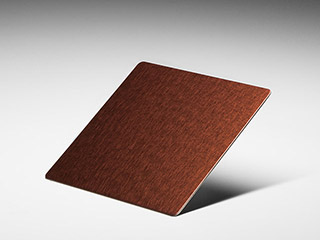 Red Bronze Vibration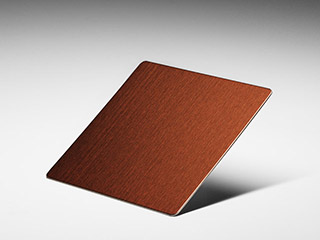 Red Bronze Hairline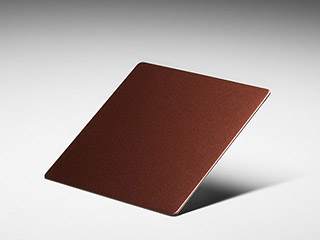 Red Bronze Sandblasted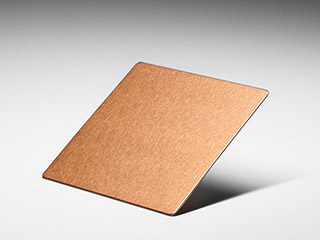 Rose Gold Brush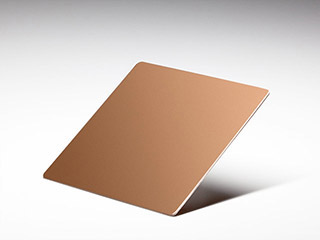 Rose Gold Mirror Finish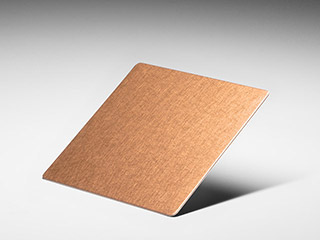 Rose Gold Vibration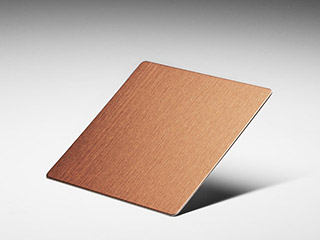 Rose Gold Hairline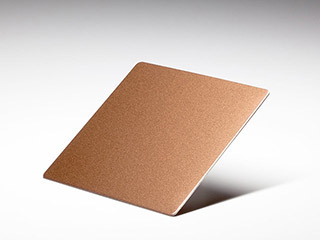 Rose Gold Sandblasted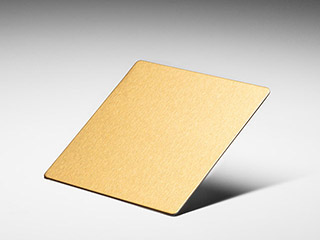 Royal Gold Brush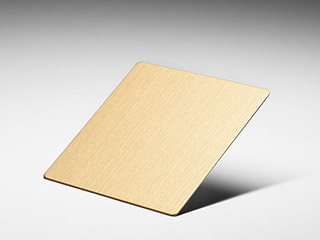 Royal Gold Hairline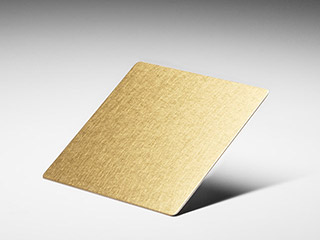 Royal Gold Vibration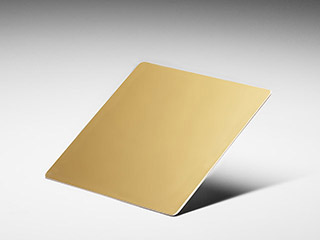 Royal Gold Mirror Finish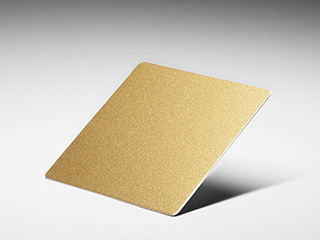 Royal Gold Sandblasted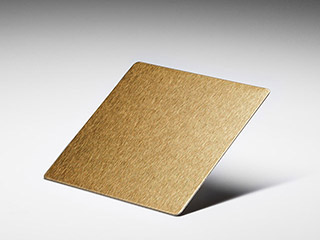 Vegas Gold Brush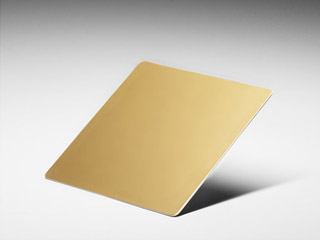 Vegas Gold Mirror Finish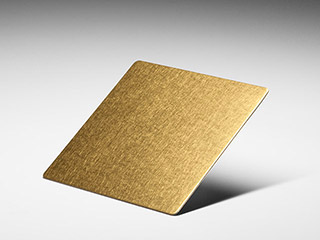 Vegas Gold Vibration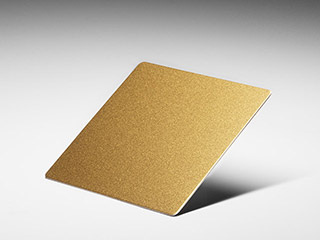 Vegas Gold Sandblasted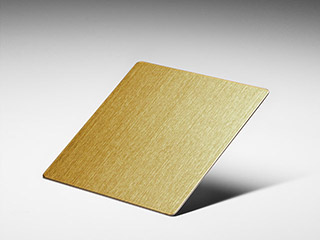 Vegas Gold Hairline